Thema: Eine Pyramide im alten ÄgyptenAlter: 7 bis 12 Jahre
Autor:  Média’PiKompetenzen:Erfahren Sie mehr über den Bau der Pyramiden und lernen Sie die technischen
Meisterleistungen dieser alten Gebäude kennenBeschreiben und erklären Sie verschiedene ägyptische BautechnikenSei neugierig!Europäische Kompetenzenhttps://eur-lex.europa.eu/legal-content/EN/TXT/?uri=uriserv%3AOJ.C_.2018.189.01.0001.01.ENG&toc=OJ%3AC%3A2018%3A189%3ATOC Formative BewertungPlatzieren Sie die Periode des Pyramidenbaus auf einer chronologischen Zeitleiste vor dem Jahr 0. Nennen Sie einige der von ägyptischen Architekten entworfenen Bautechniken.Summative AuswertungErläutern Sie die Schwierigkeiten der Ägypter und die erzielten technischen Fähigkeiten.Spezifisches Vokabular / SchlüsselwörterDas alte Ägypten / der Pharao und seine Eigenschaften / die Arbeiter / der Nil /
eine Pyramide / Sand / Wasser / ein Steinblock / TechnikUnterrichtskonzeptSehen Sie sich das Video mit dem Titel "Altes Ägypten" auf unserer Website
http://opensign.eu/thematic_topics/57 an.Halten Sie beim ersten Anschauen an, um eine Diskussion über den Inhalt zu führen und das notwendige Vokabular zu vermitteln.Spielen Sie das Video erneut ab und formulieren Sie den Inhalt neu.
Erforderliche Ressourcen: Computer, Beamer, Beispiele für Abfall und VerpackungSchriftlicher TeilBilder / Vokabular 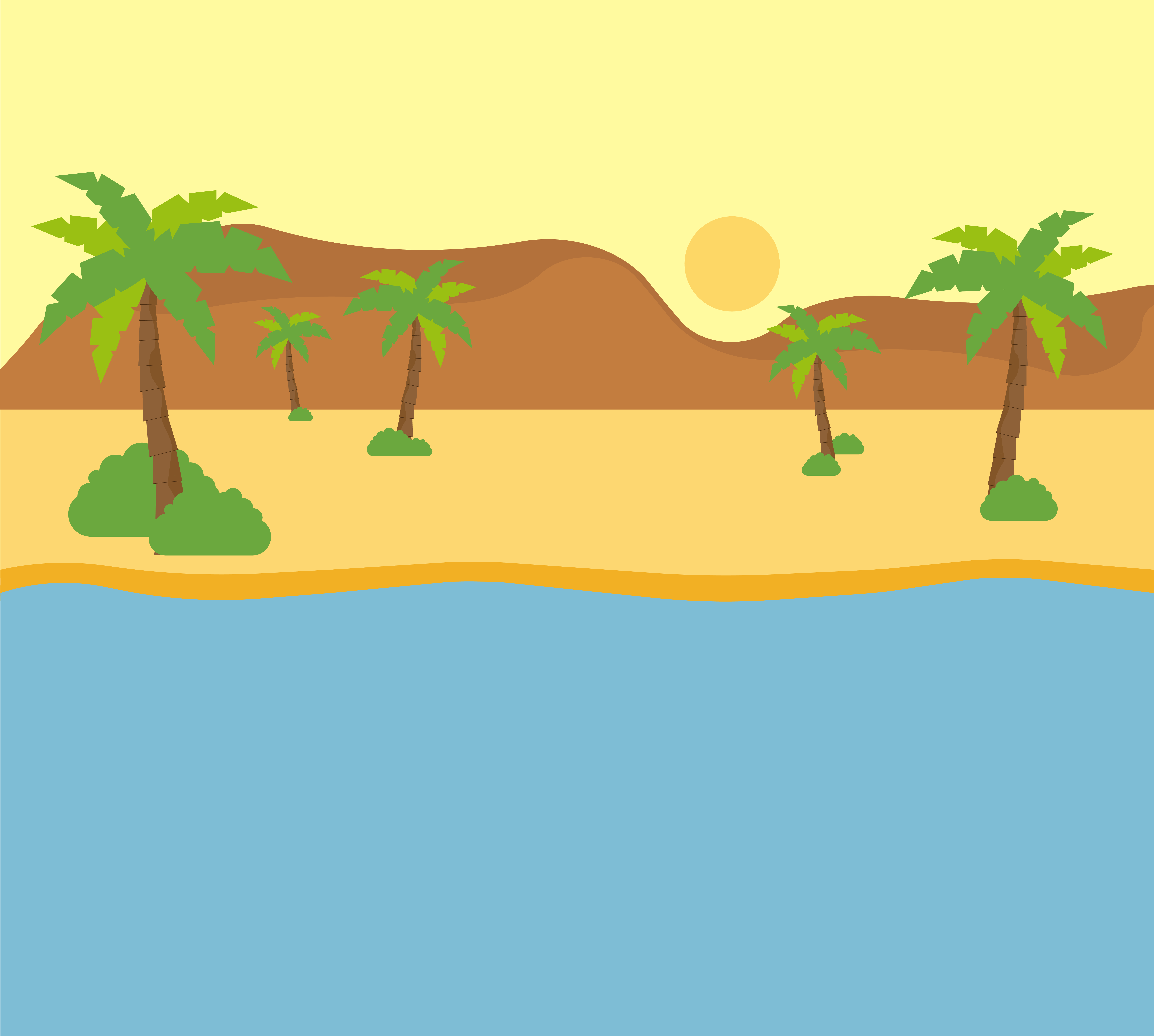 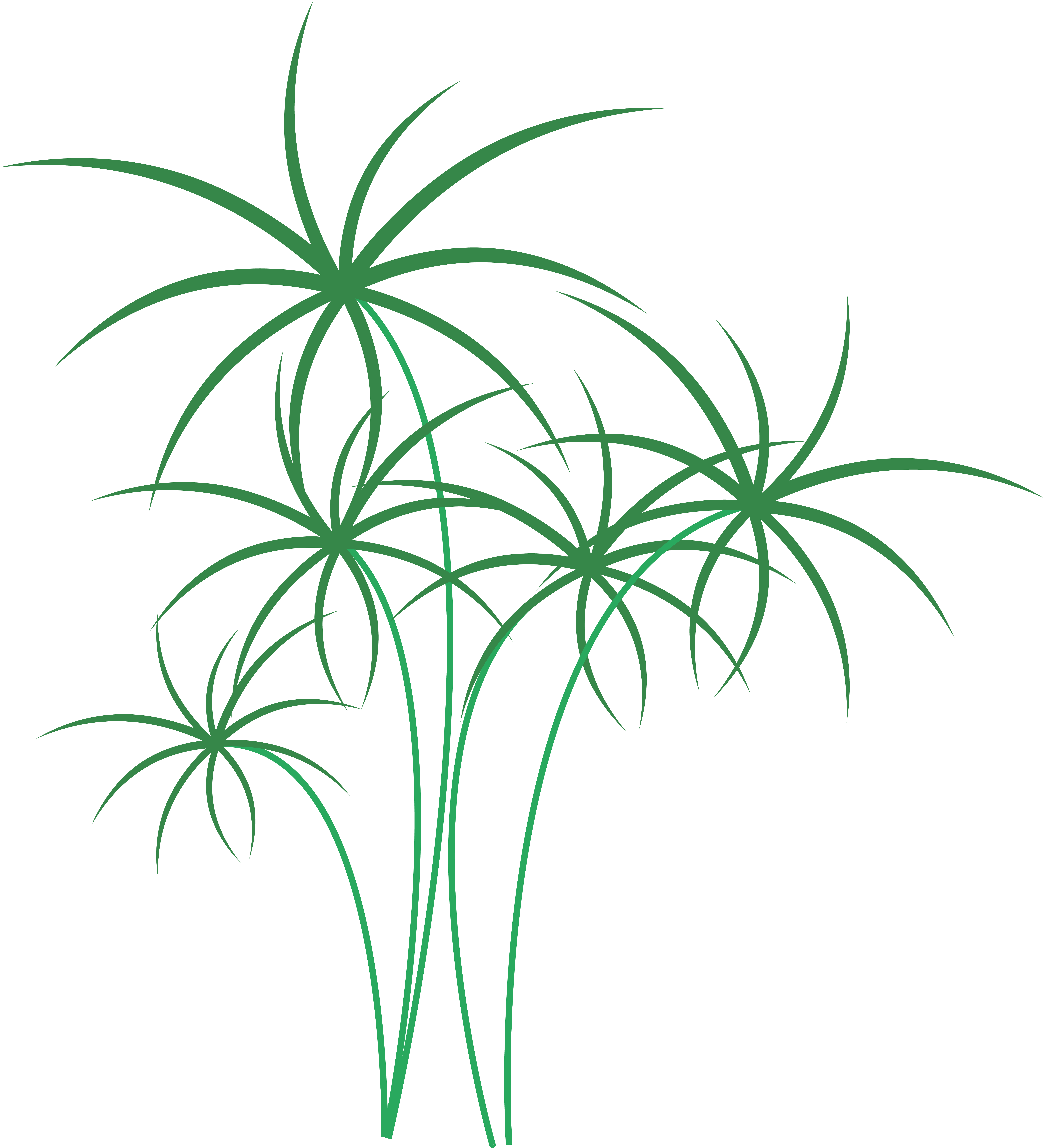 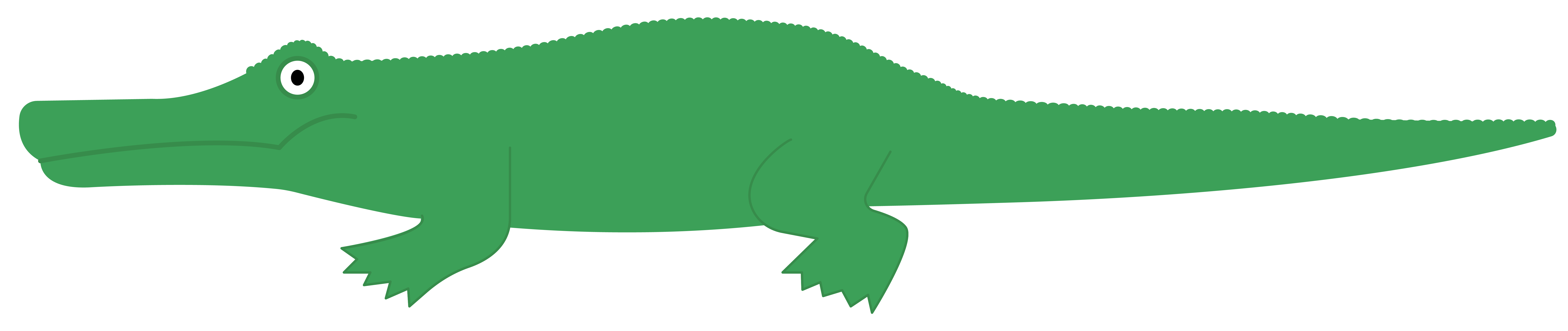 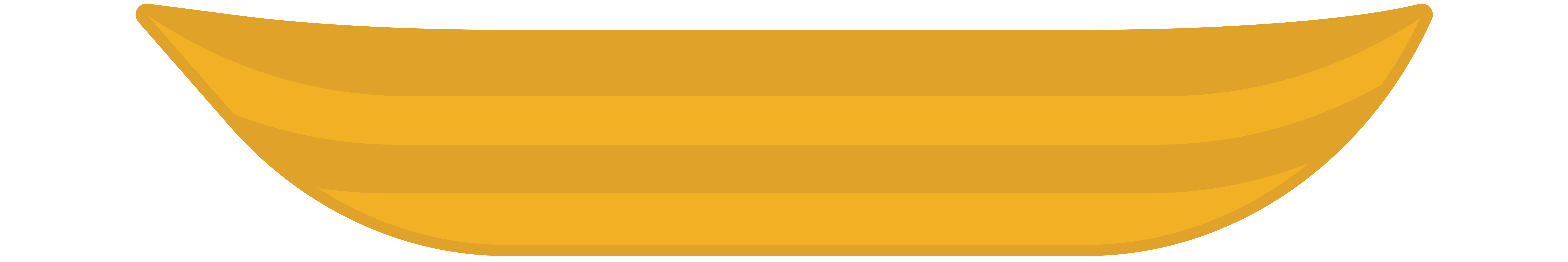 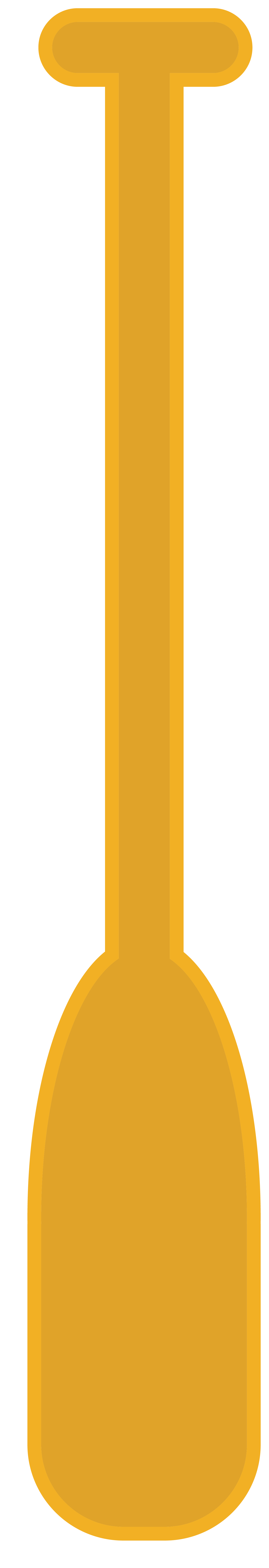 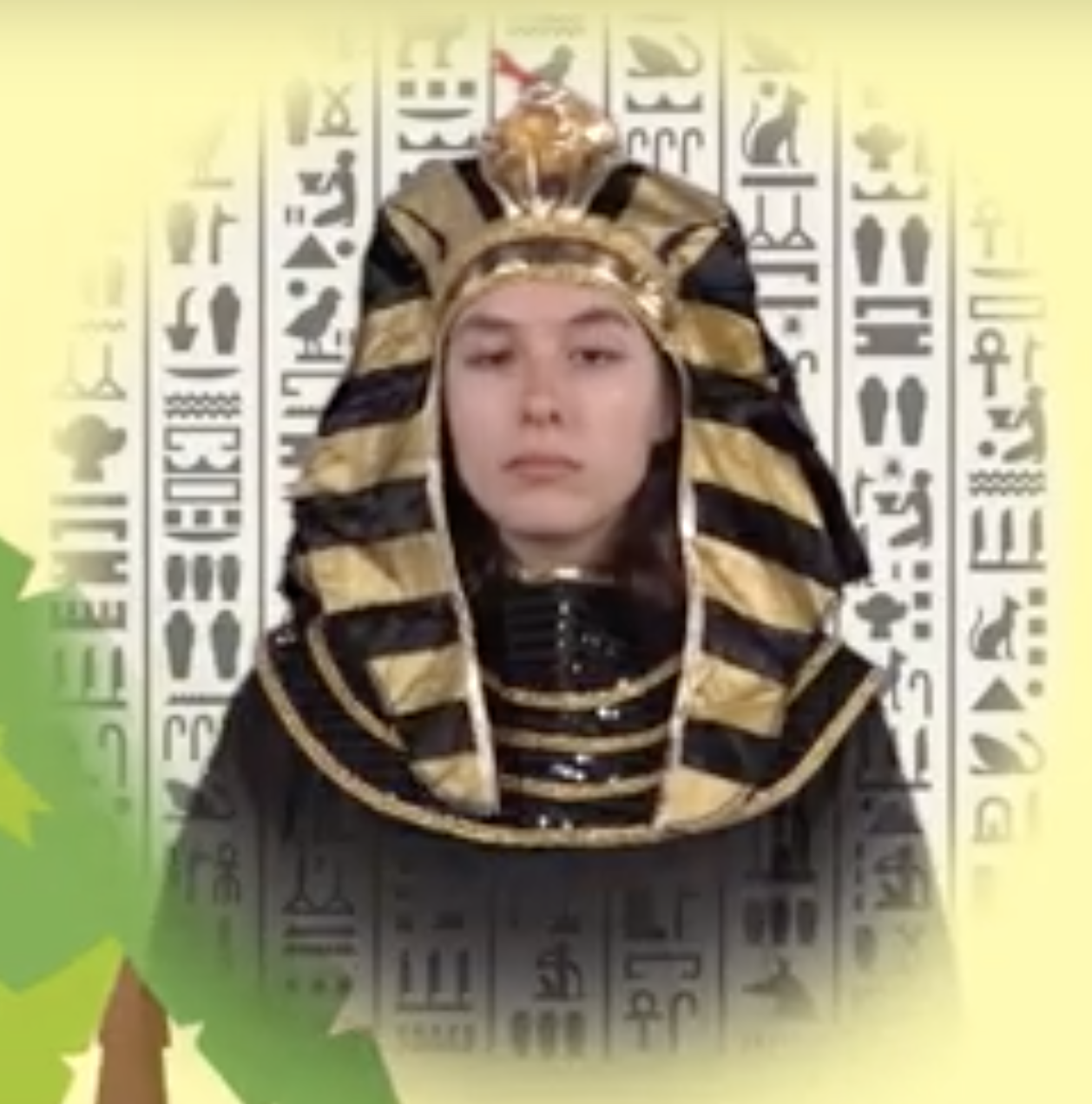 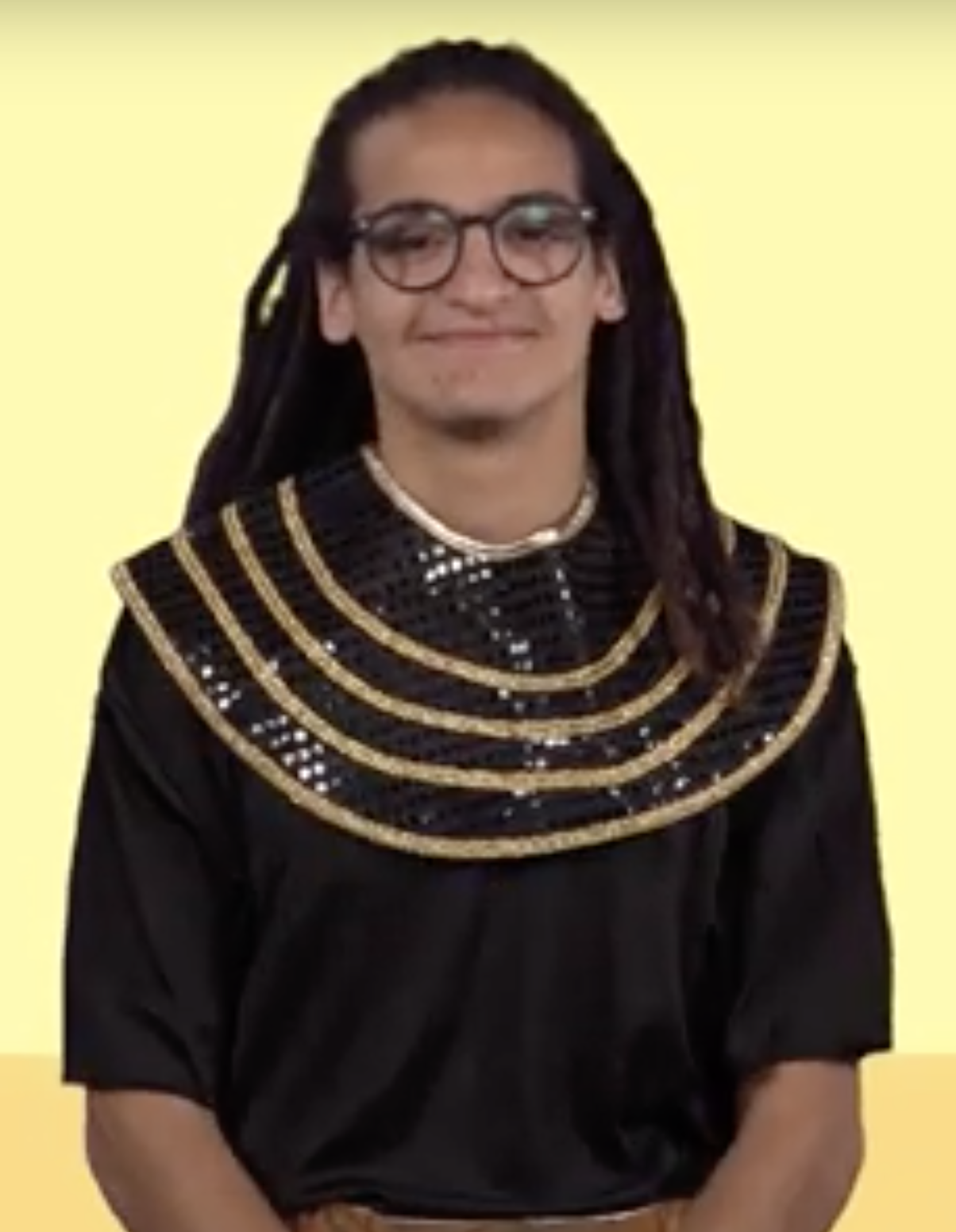 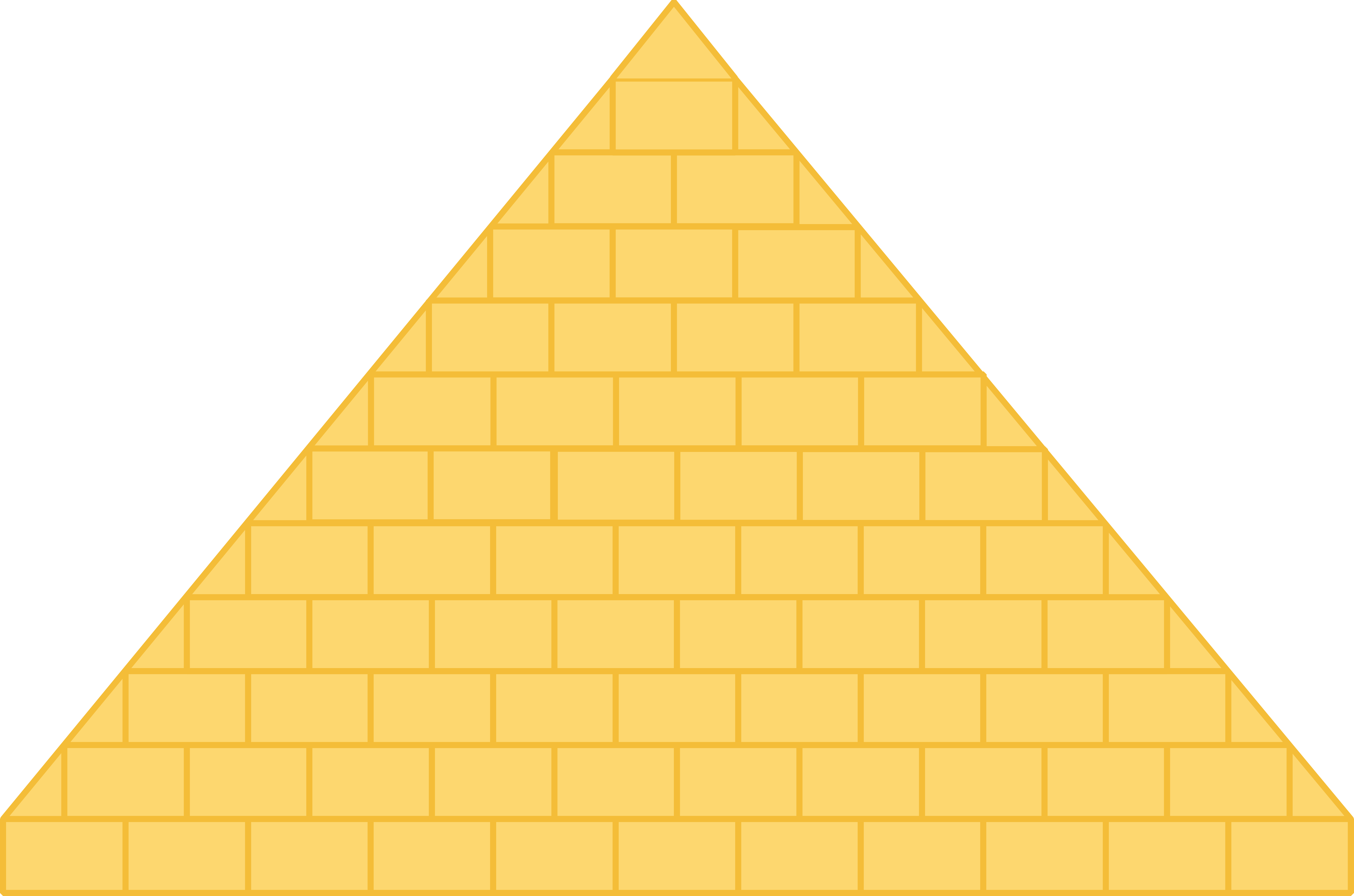 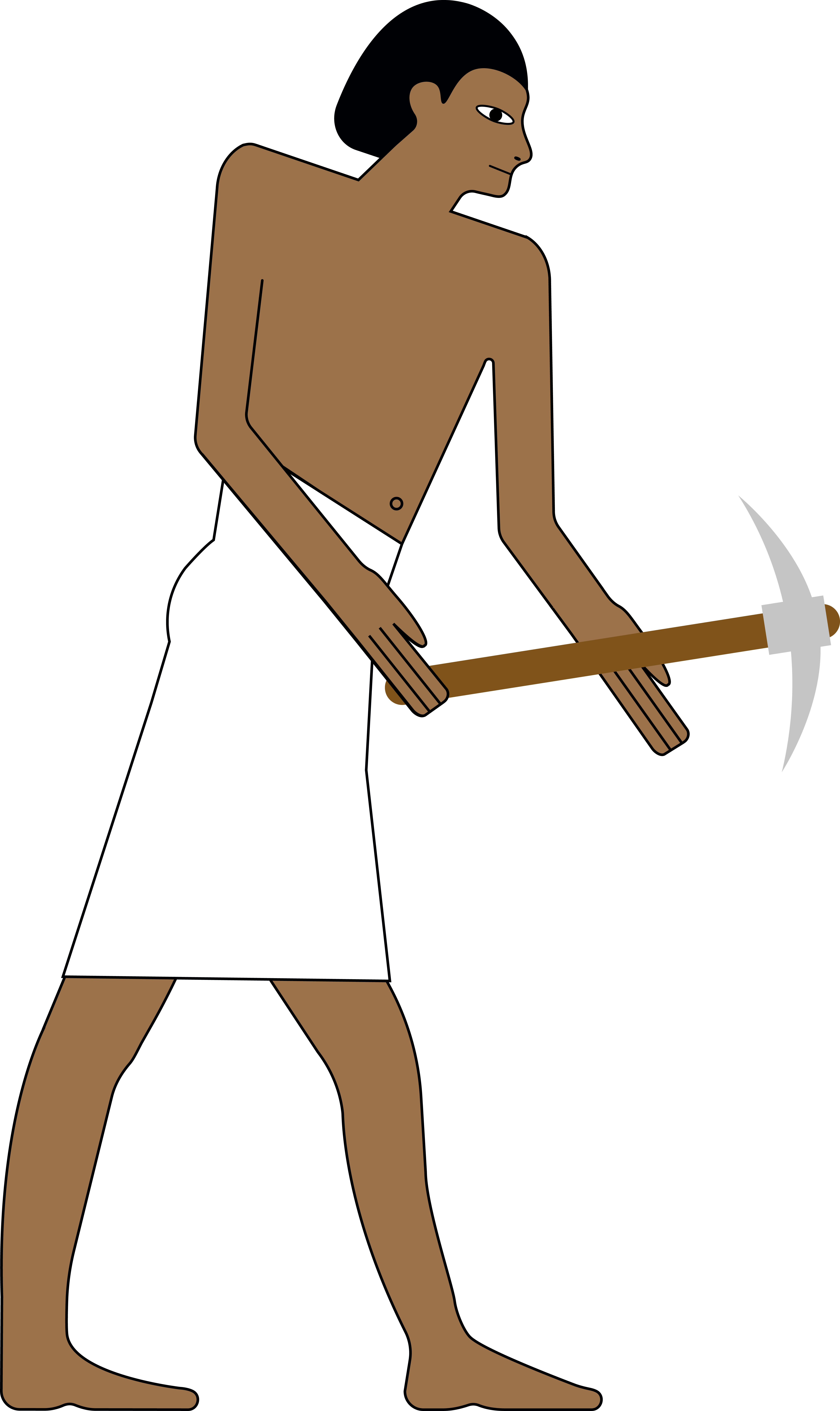 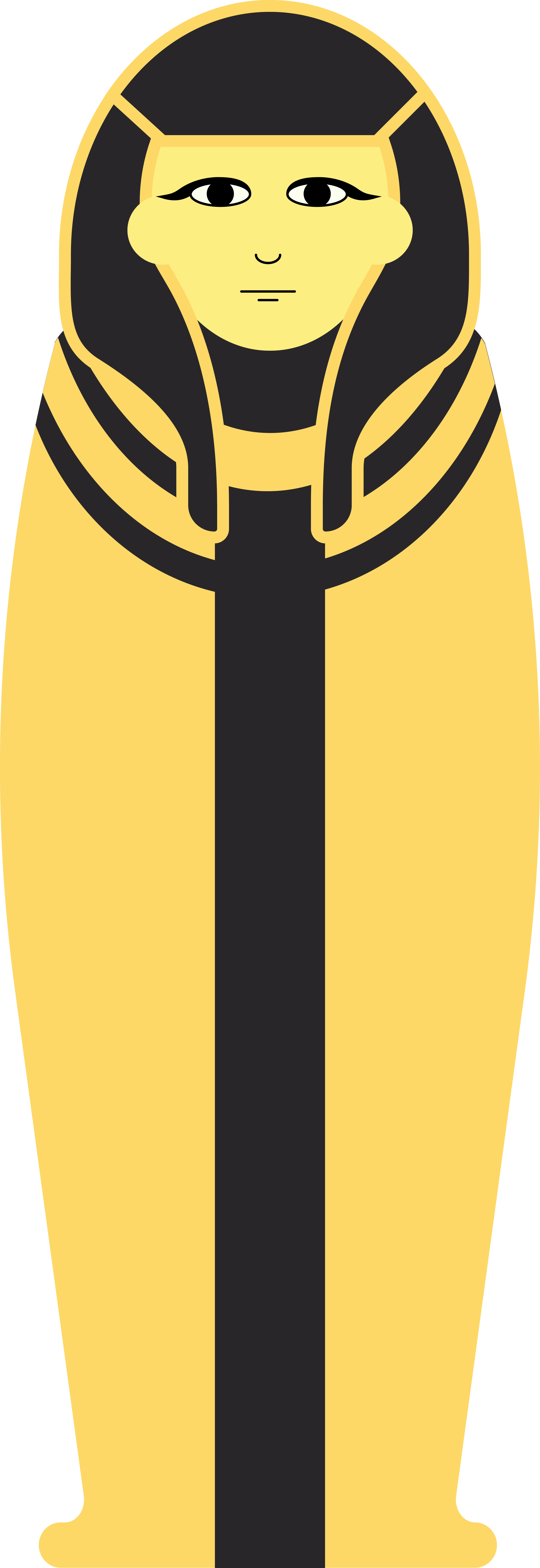 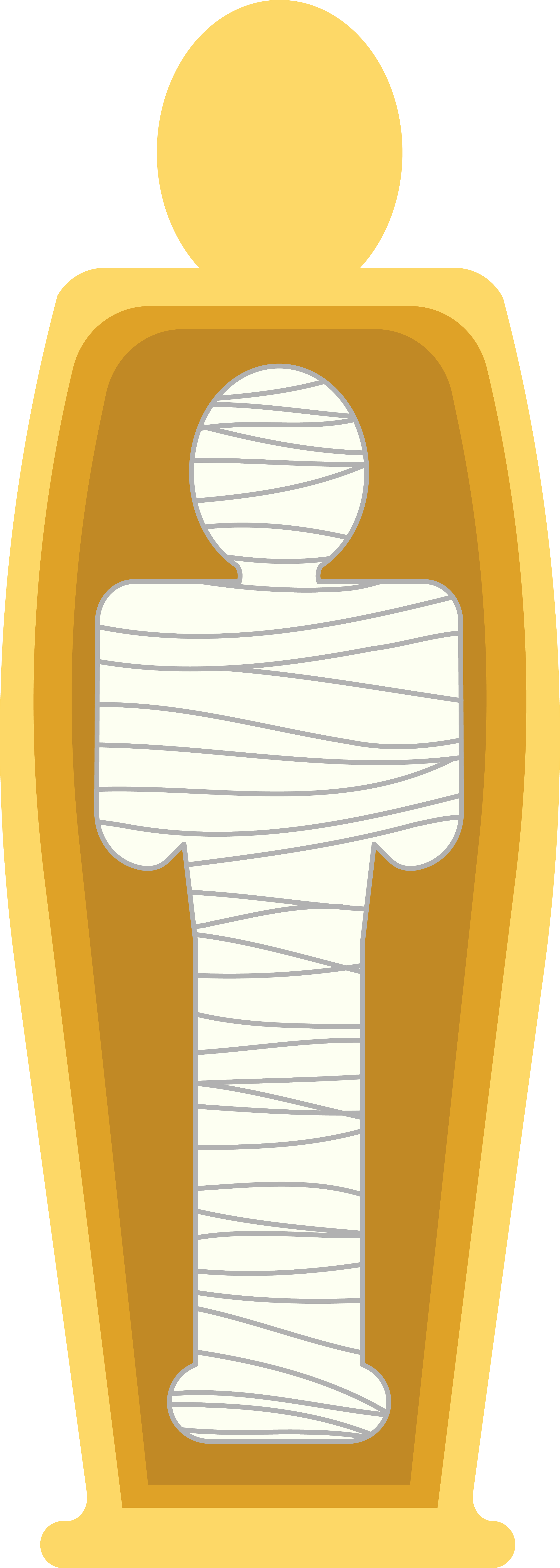 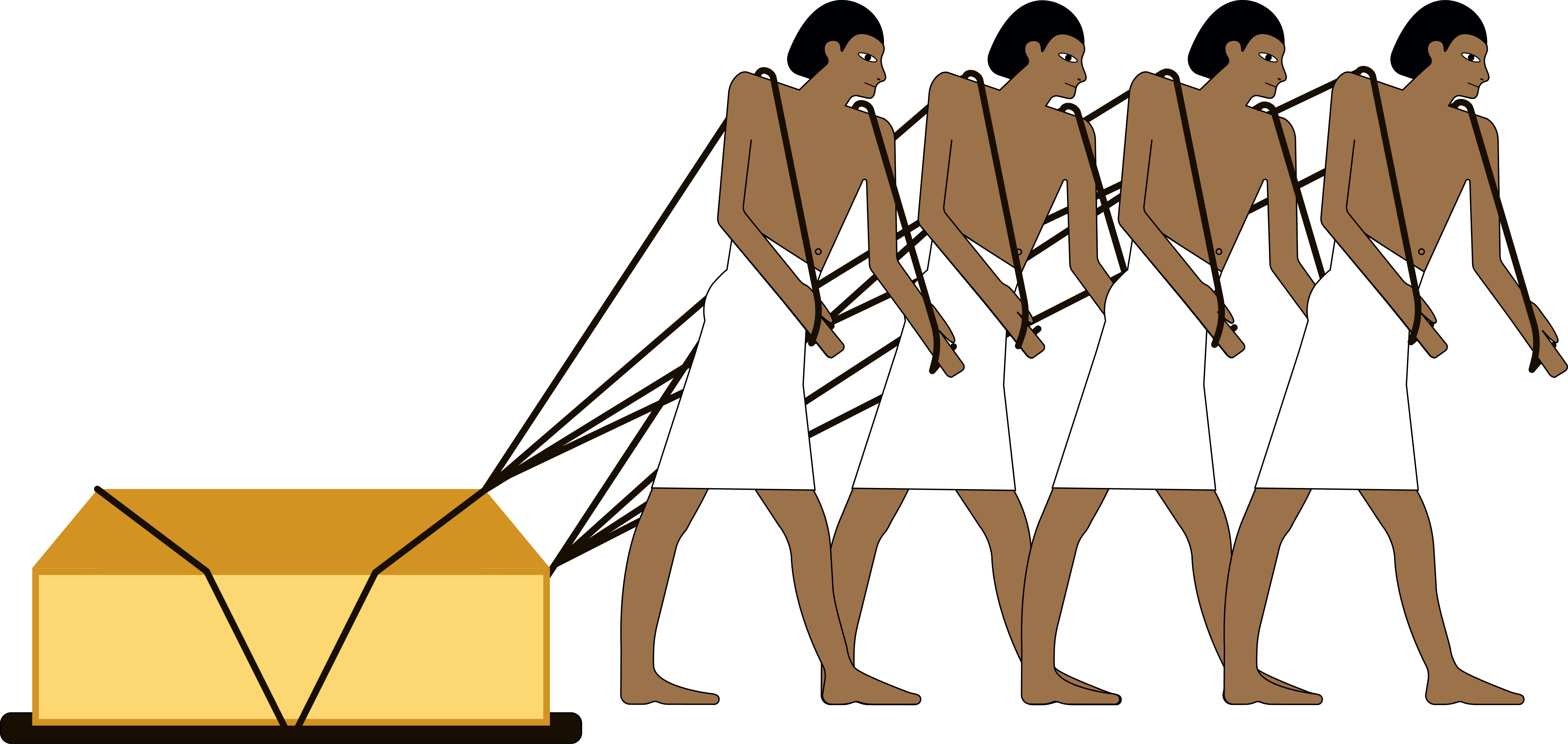 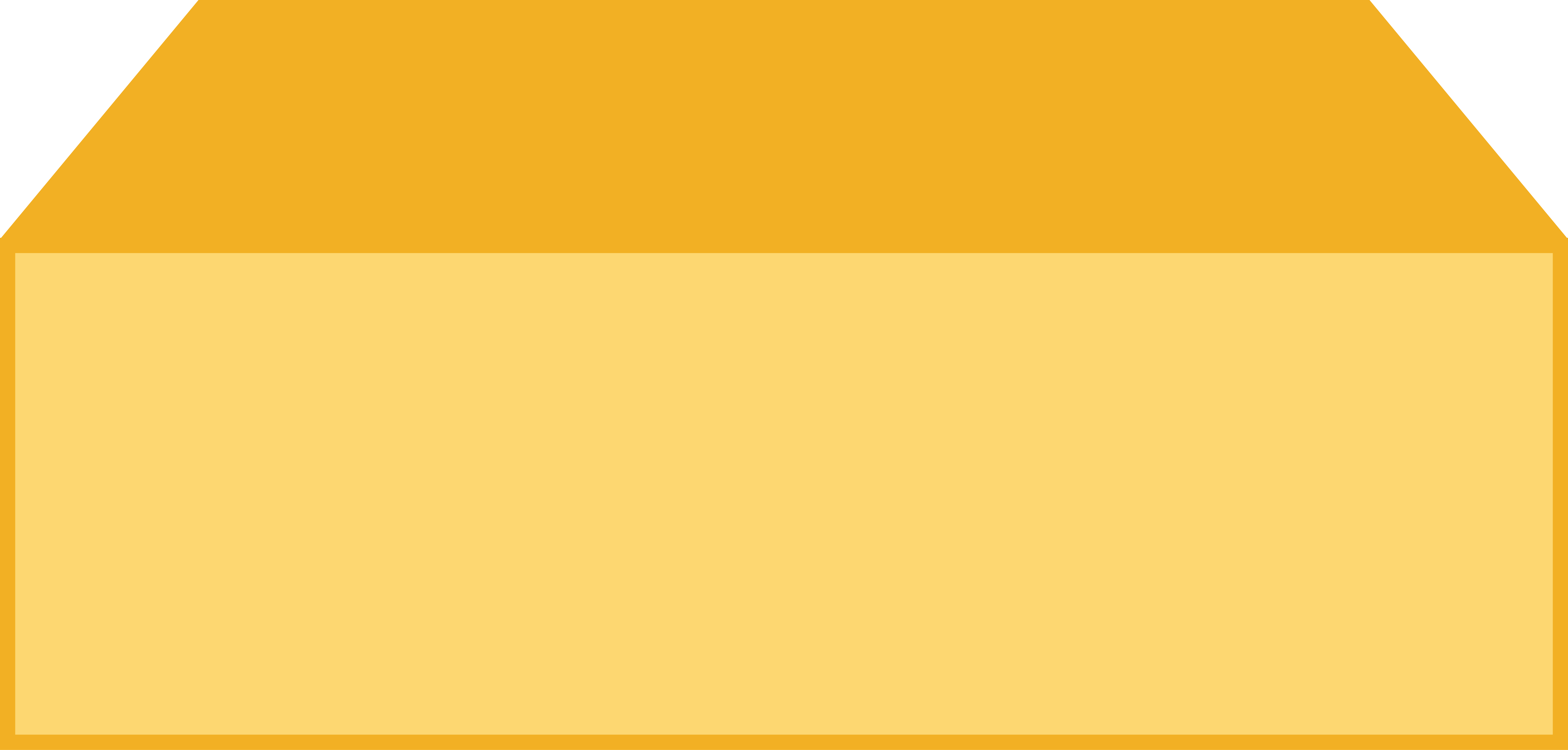 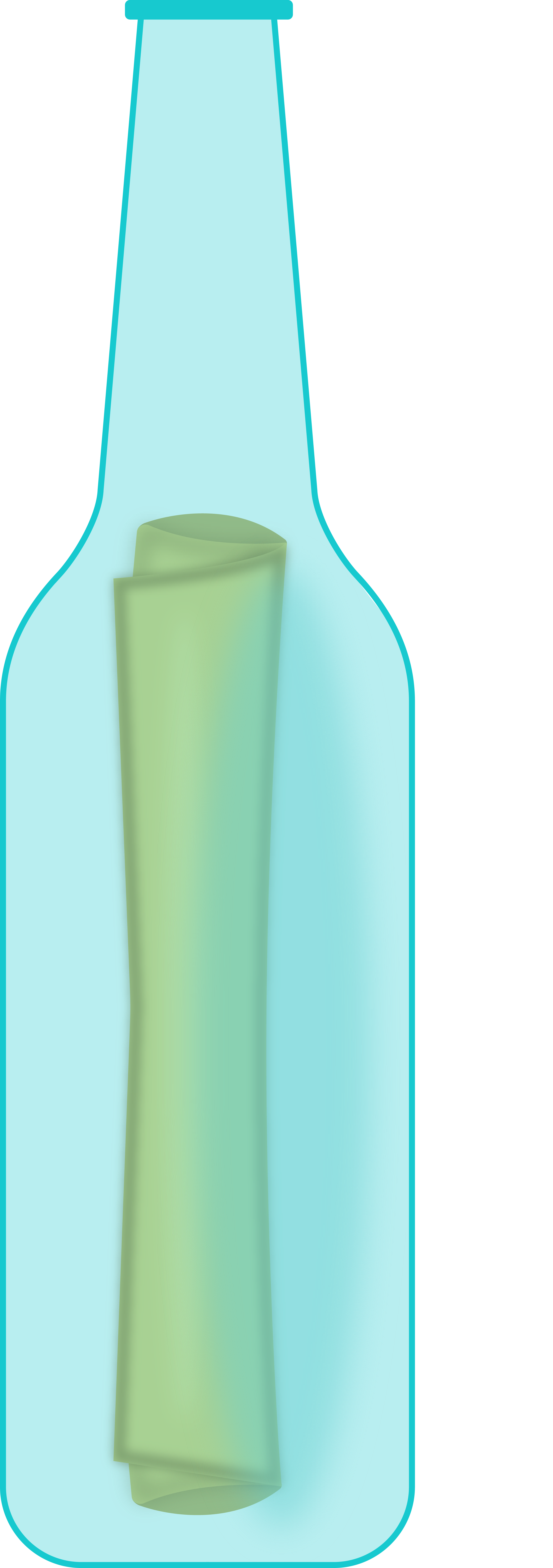 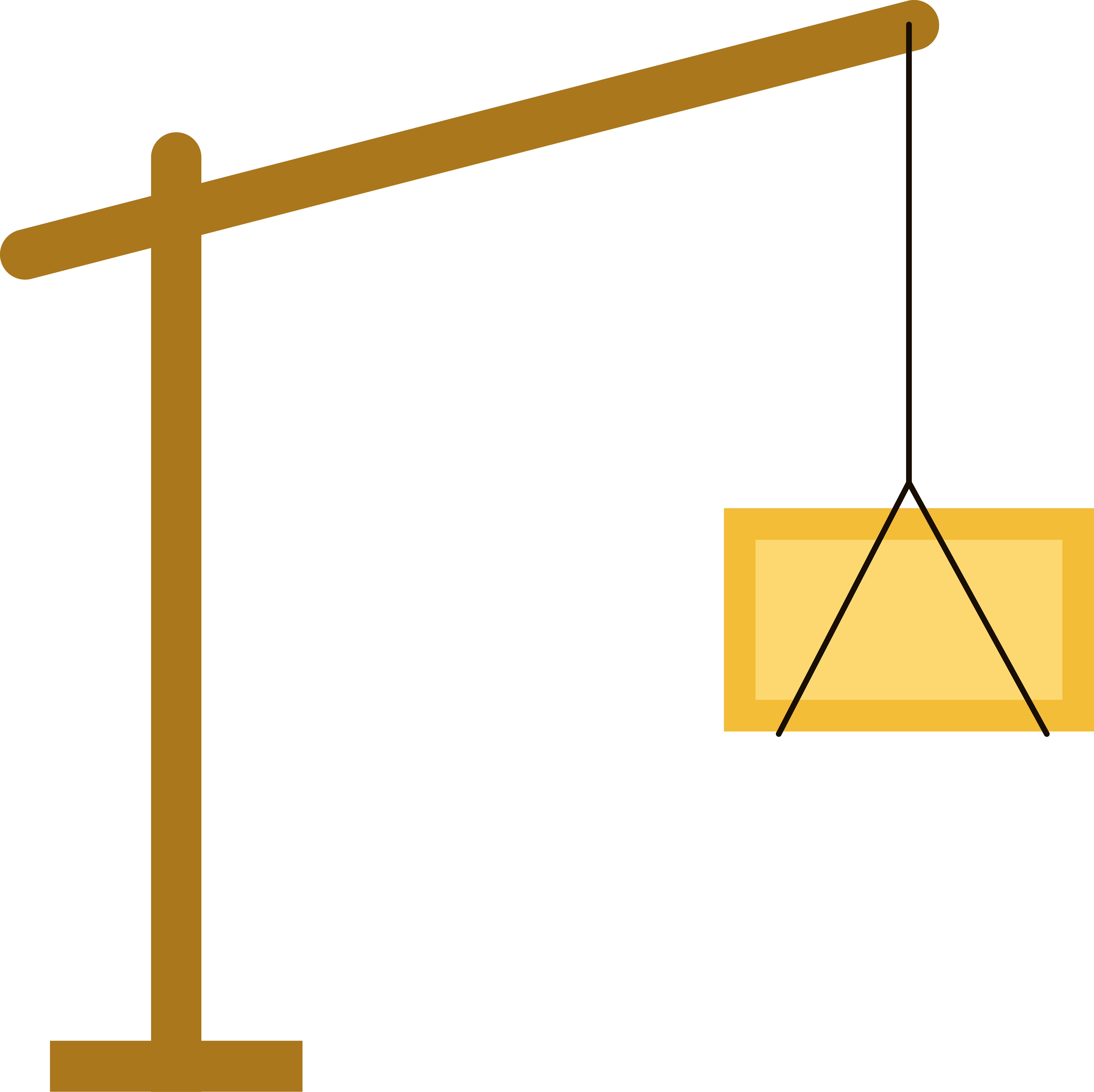 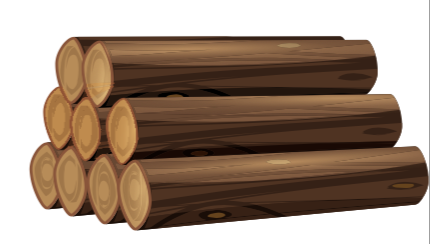 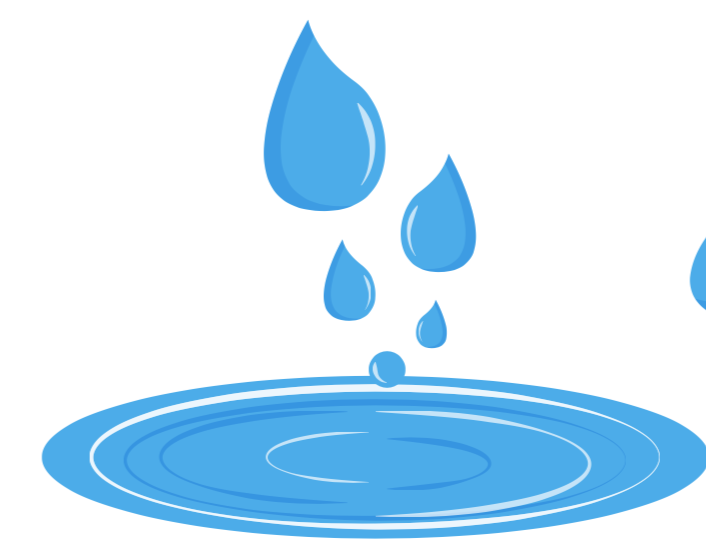 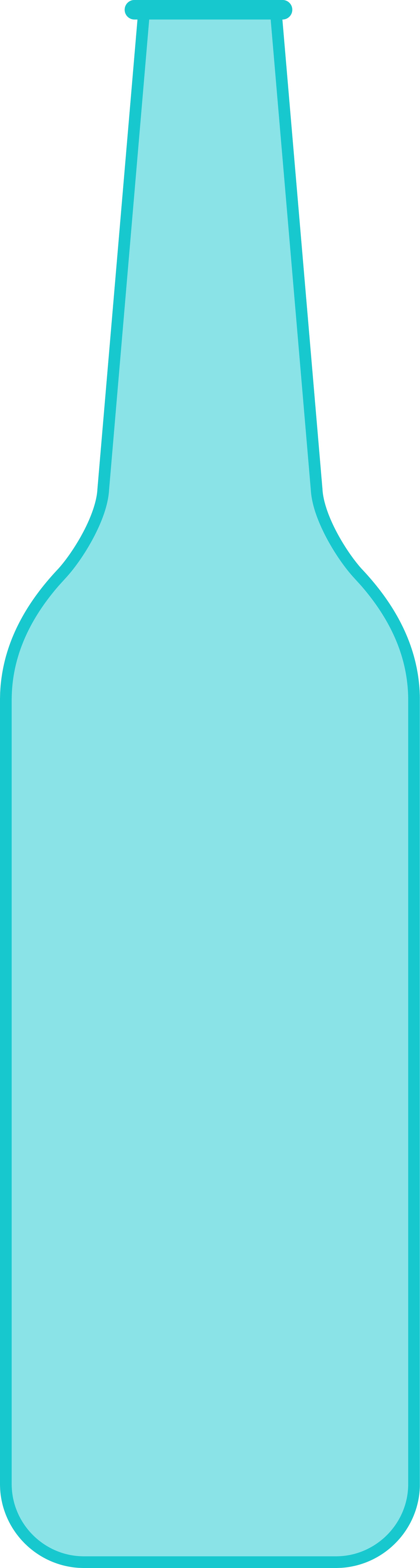 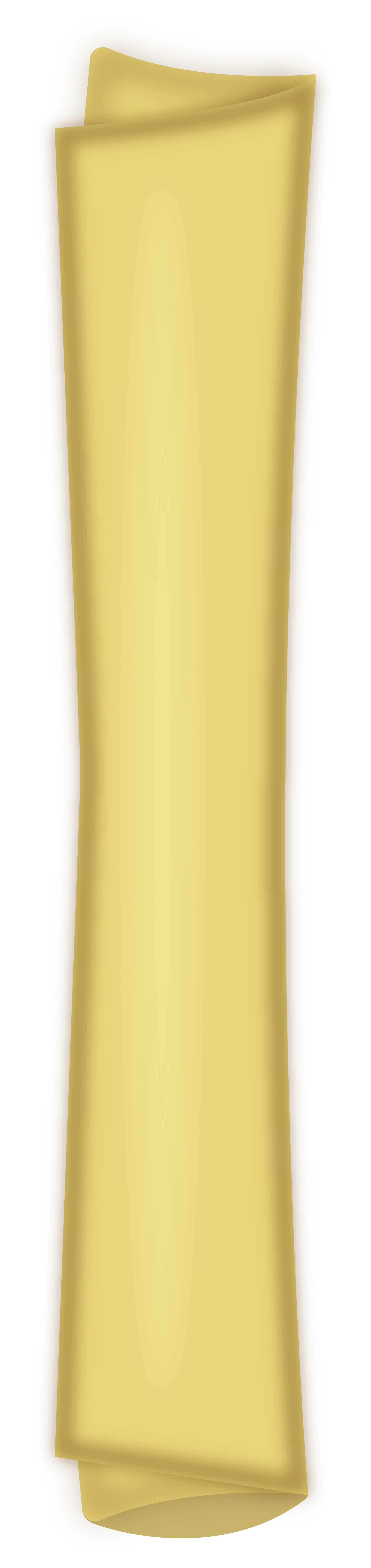 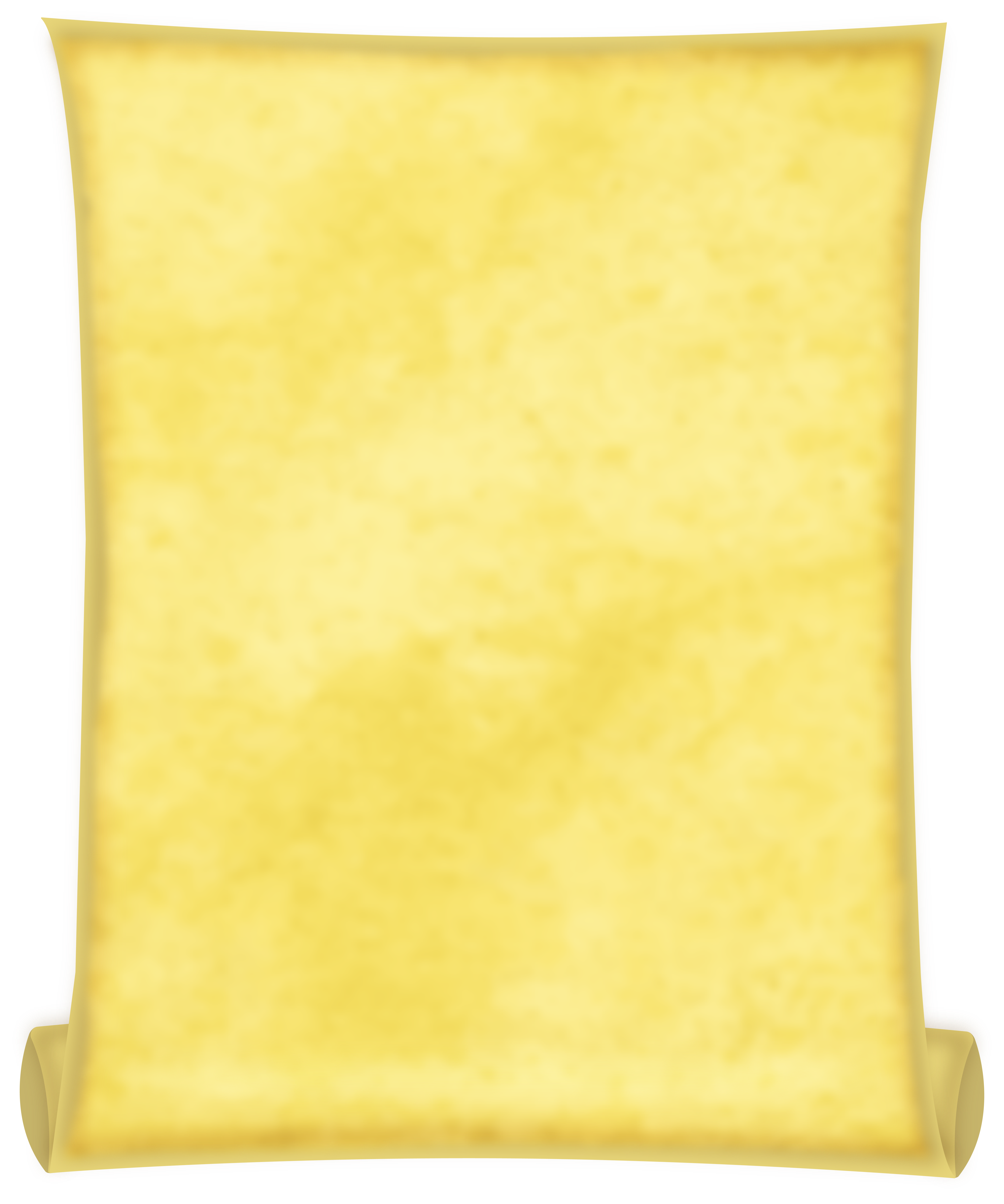 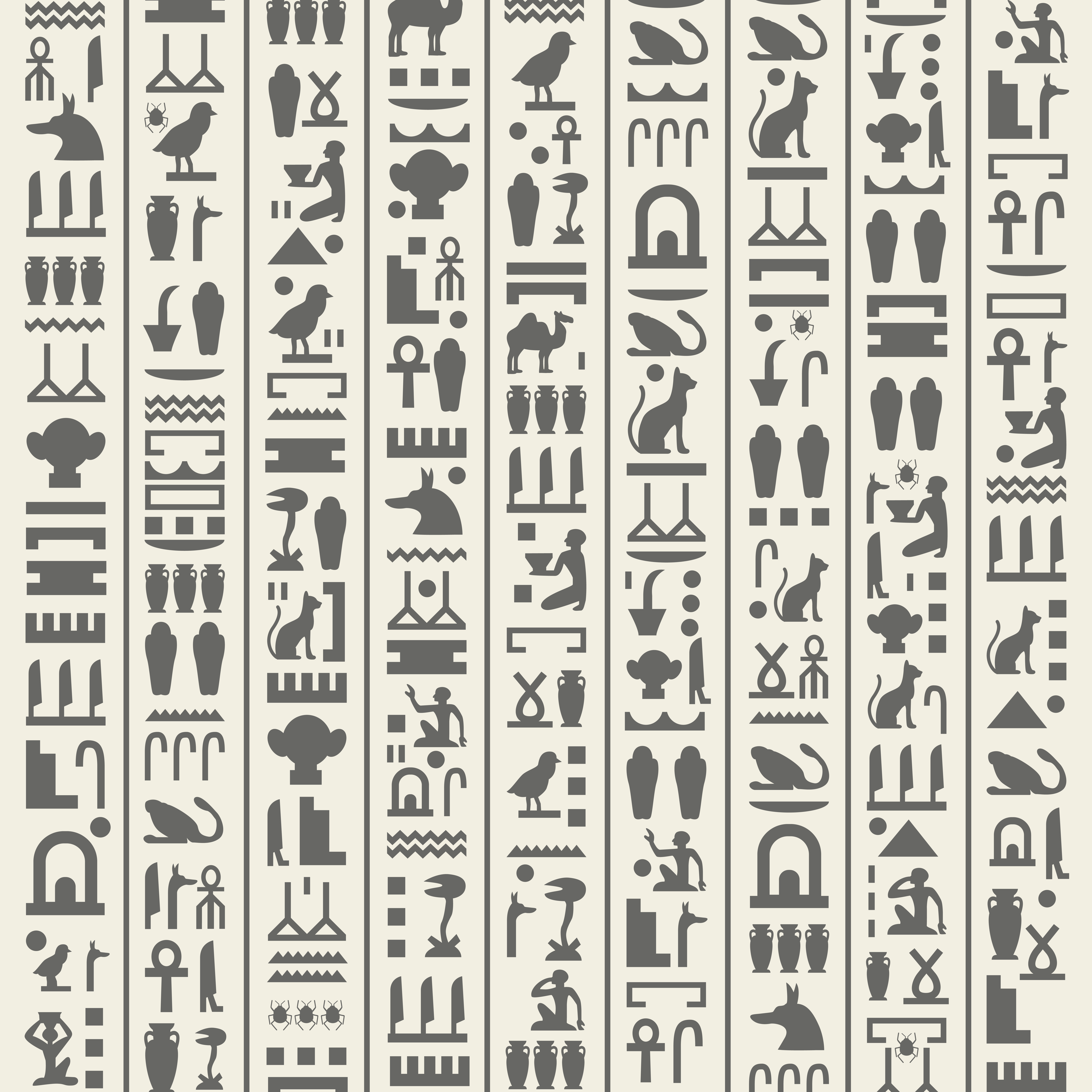 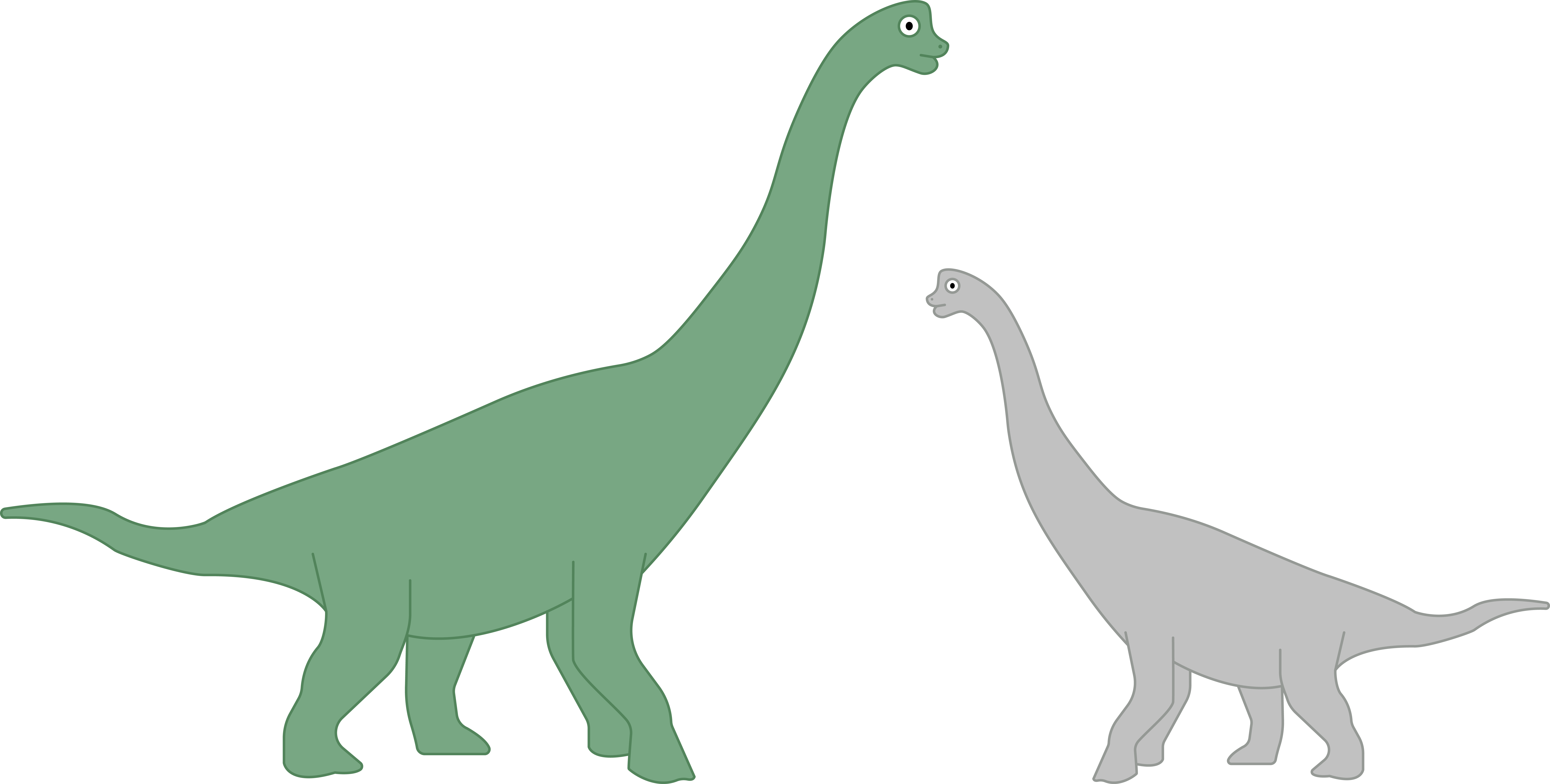 Zeitleiste 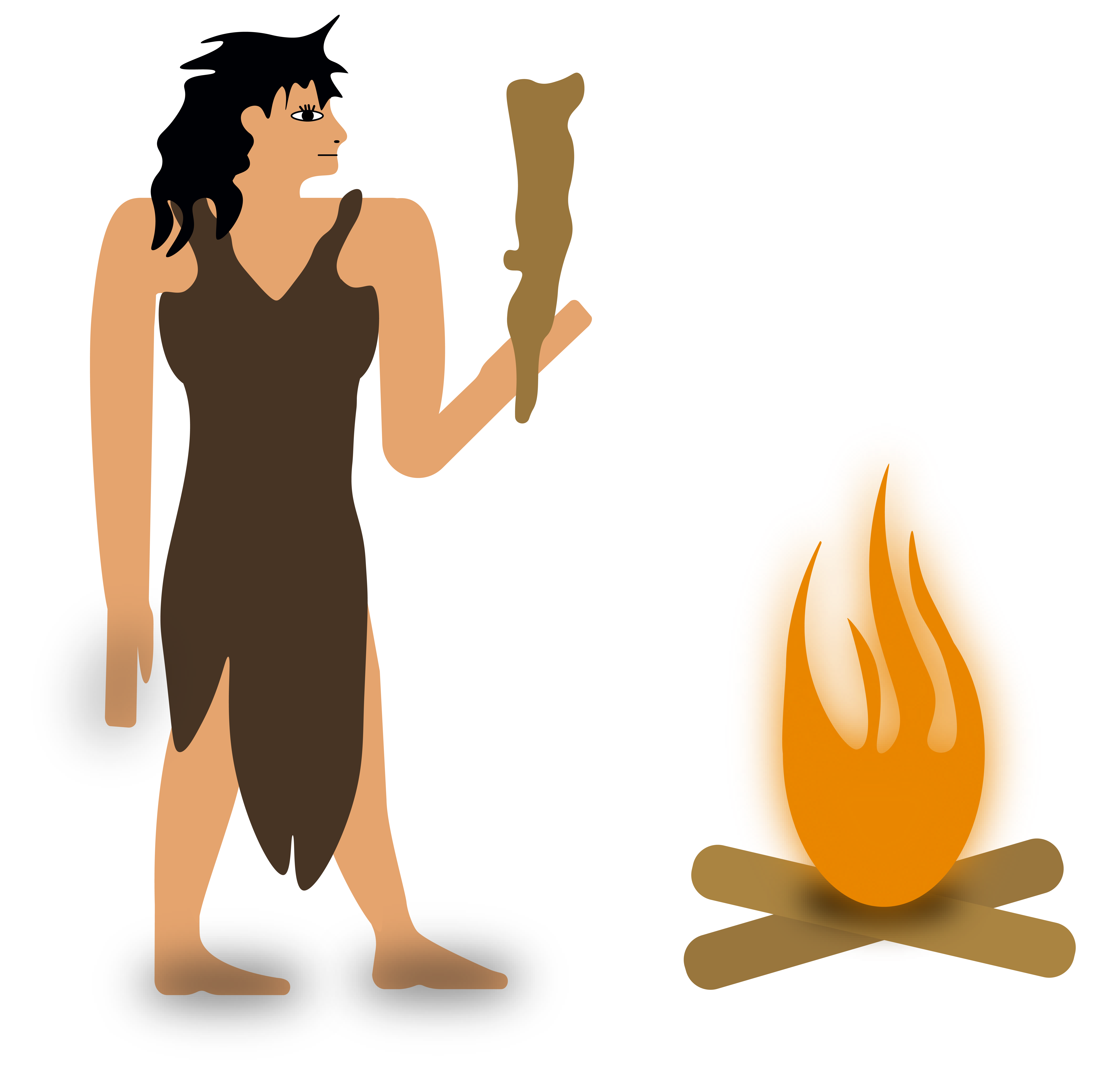 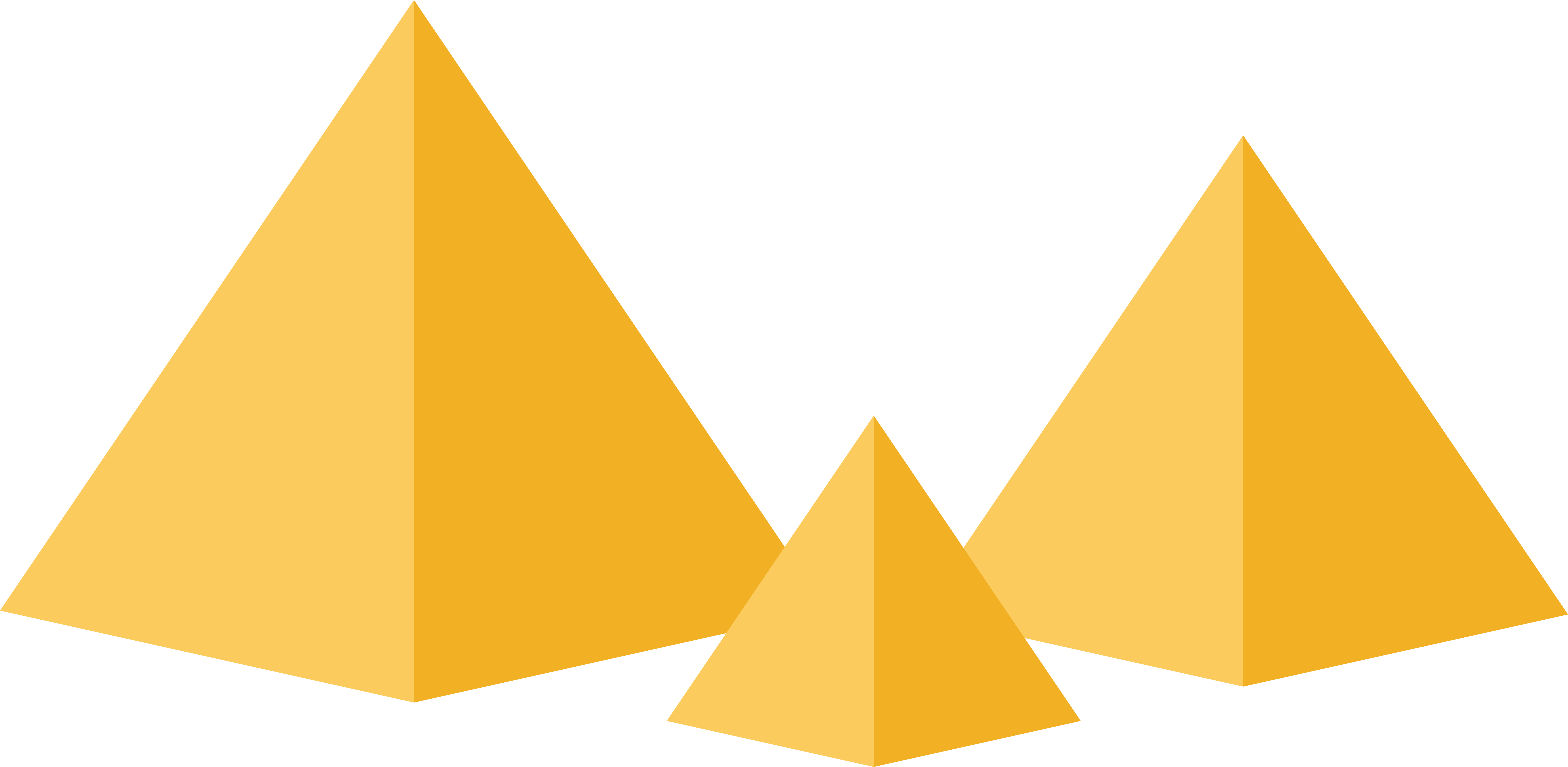 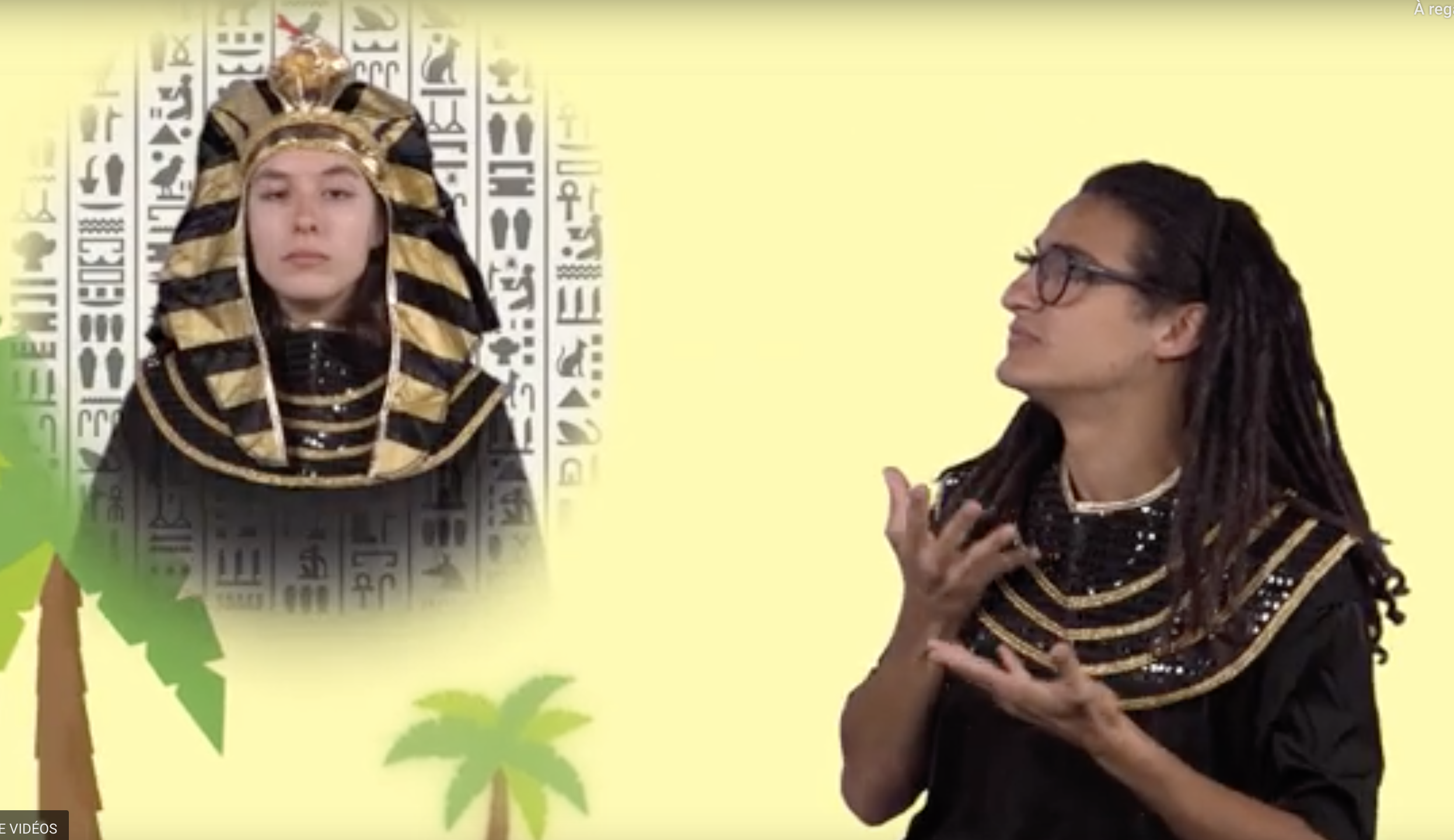 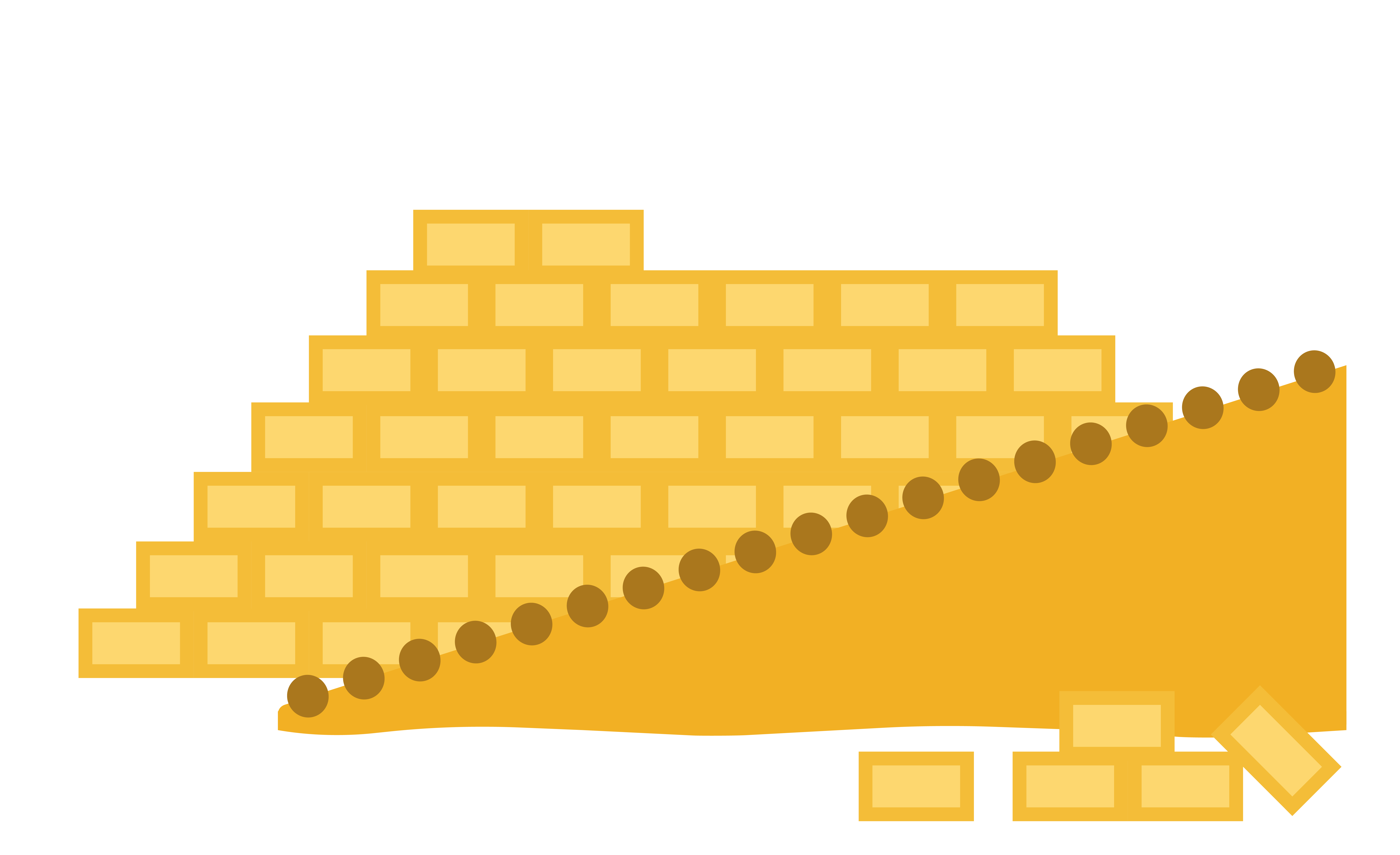 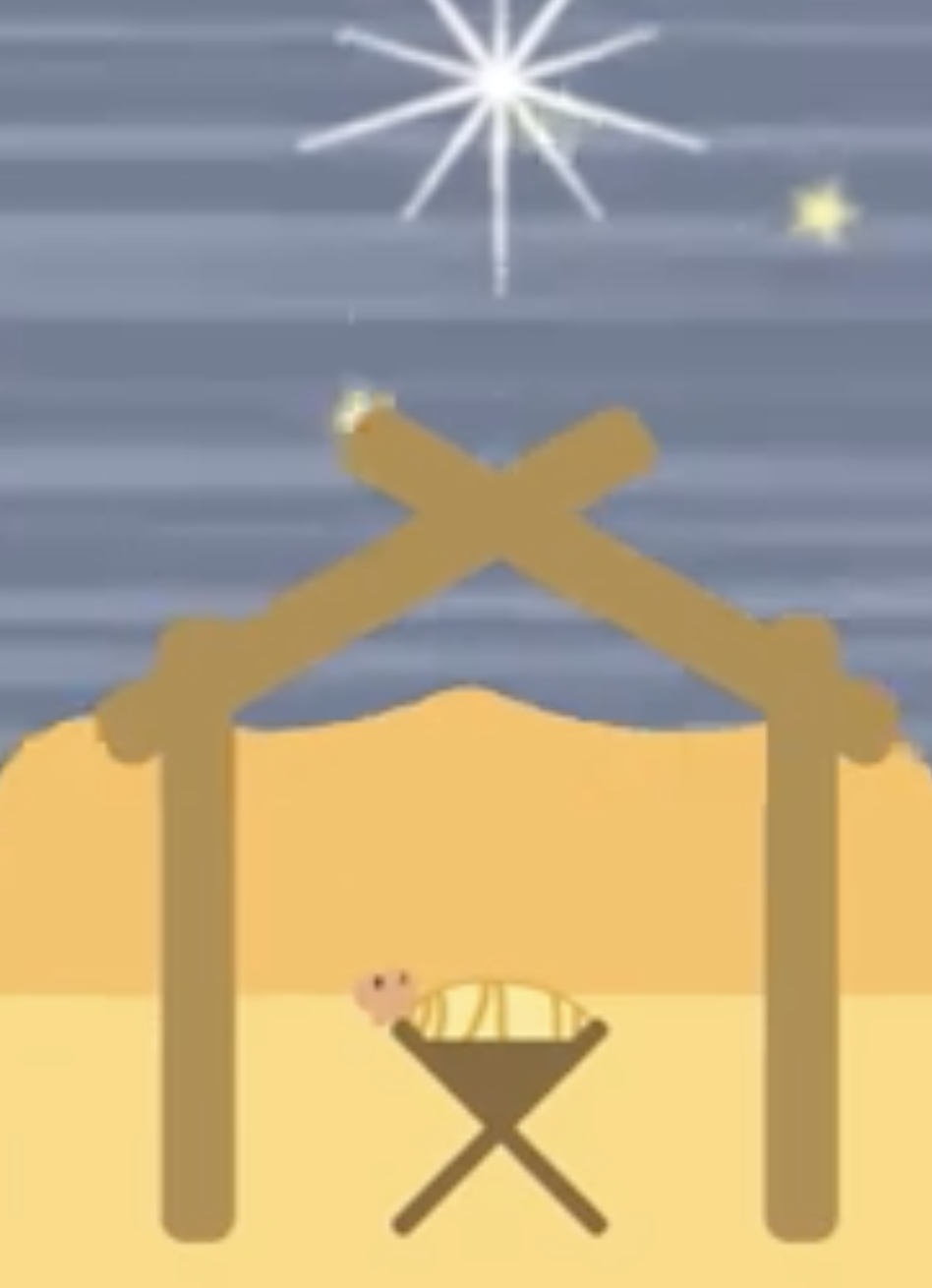 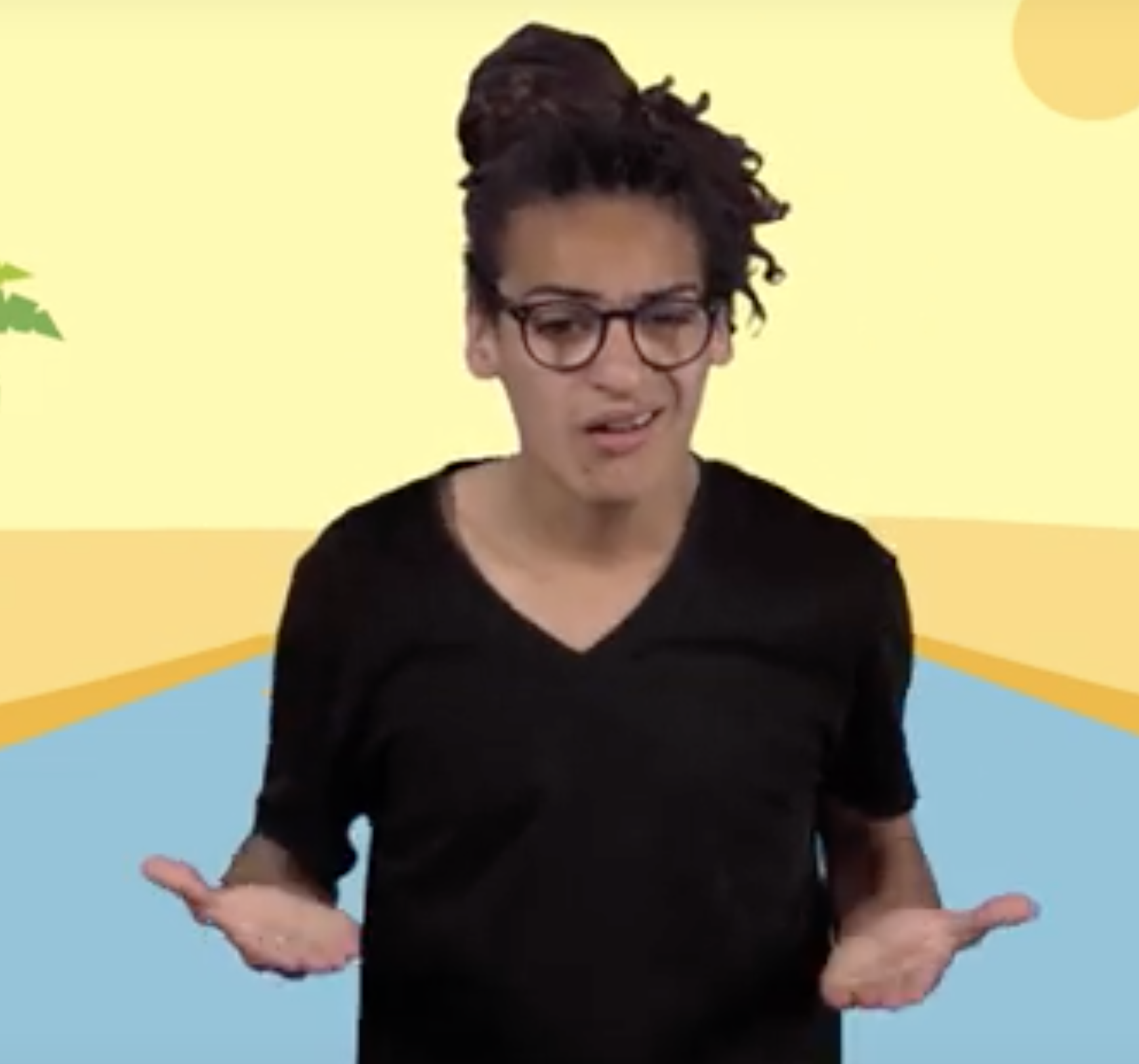 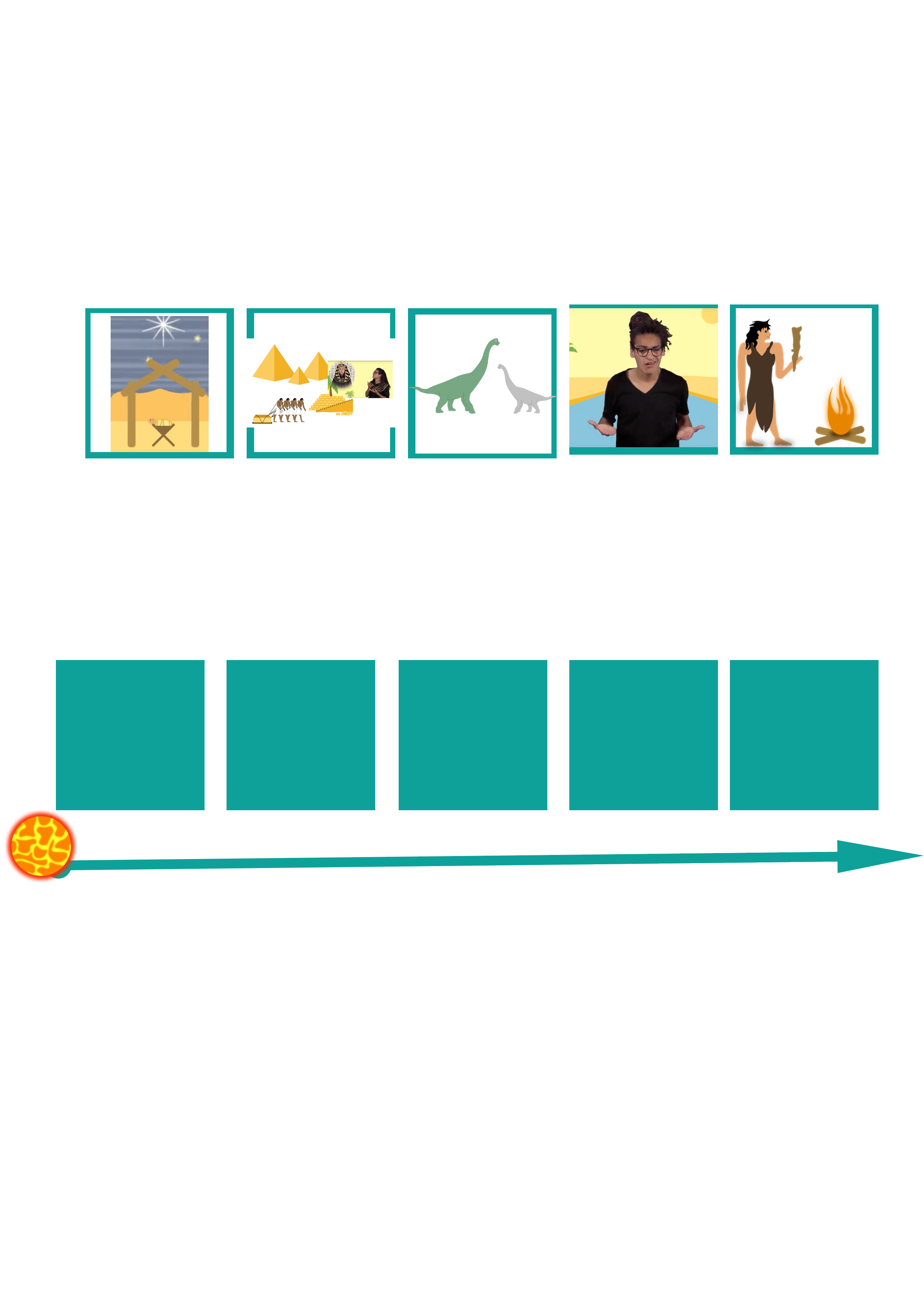 Übungen, Spiele und AuswertungOrdnen Sie die verschiedenen im Video genannten Zeiträume
http://opensign.eu/thematic_topics/57 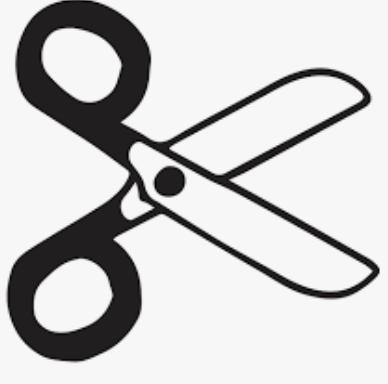 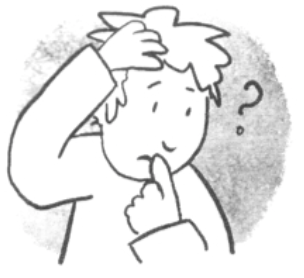 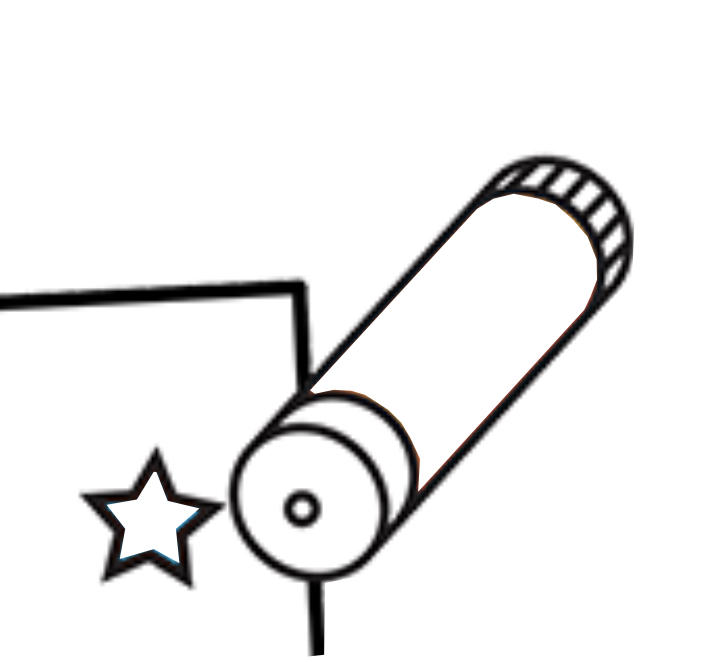 2. Was ist eine effektive Technik, um die Pyramidenblöcke durch den Sand zu ziehen?Die Antwort finden Sie durch das Spiel hier: http://opensign.eu/sequence/61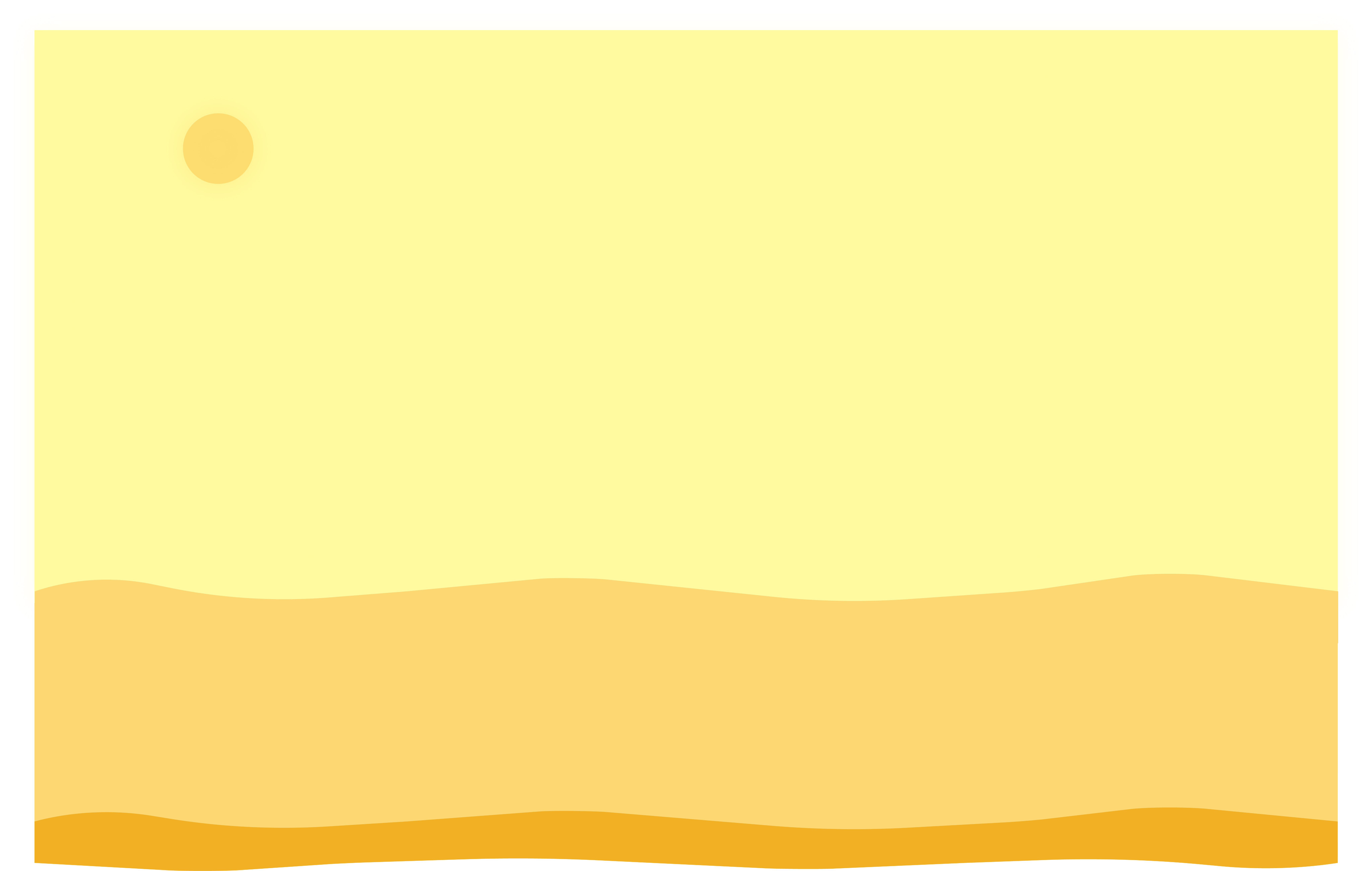 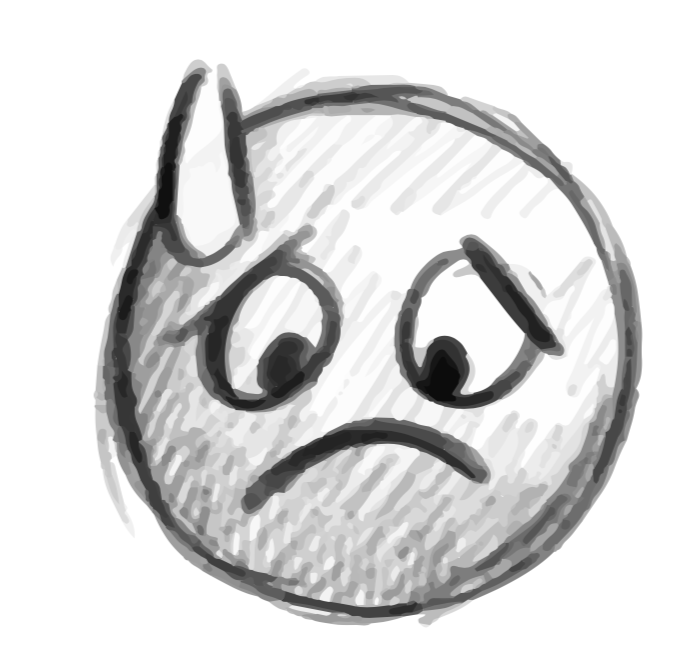 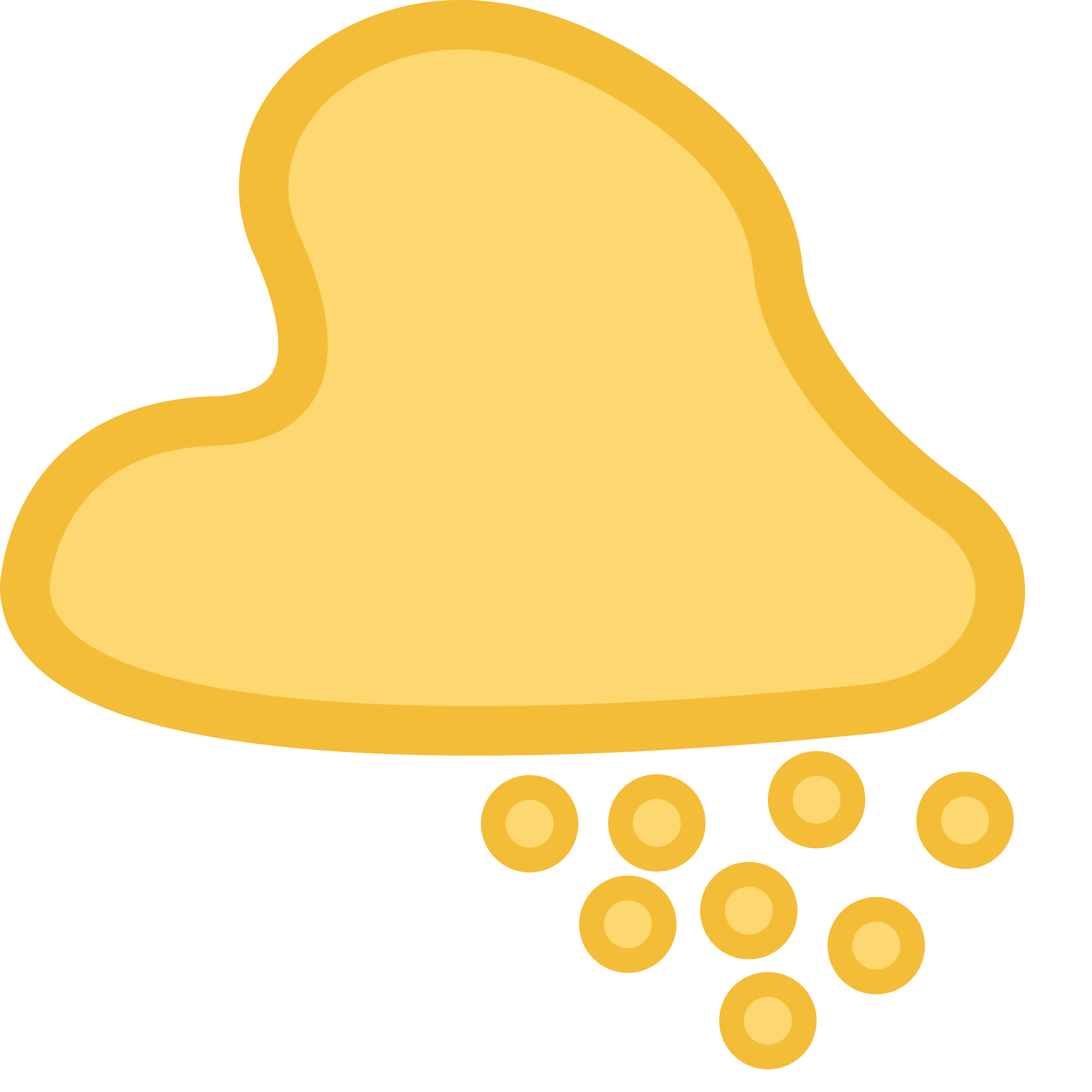 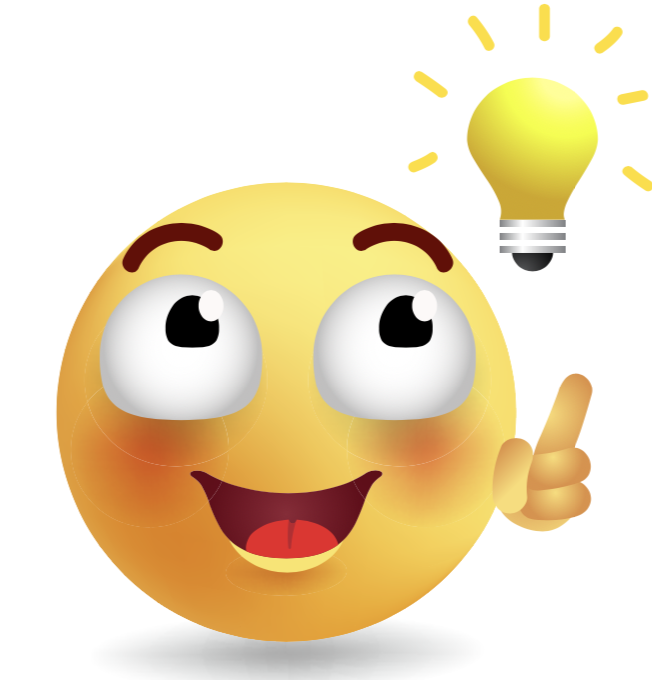 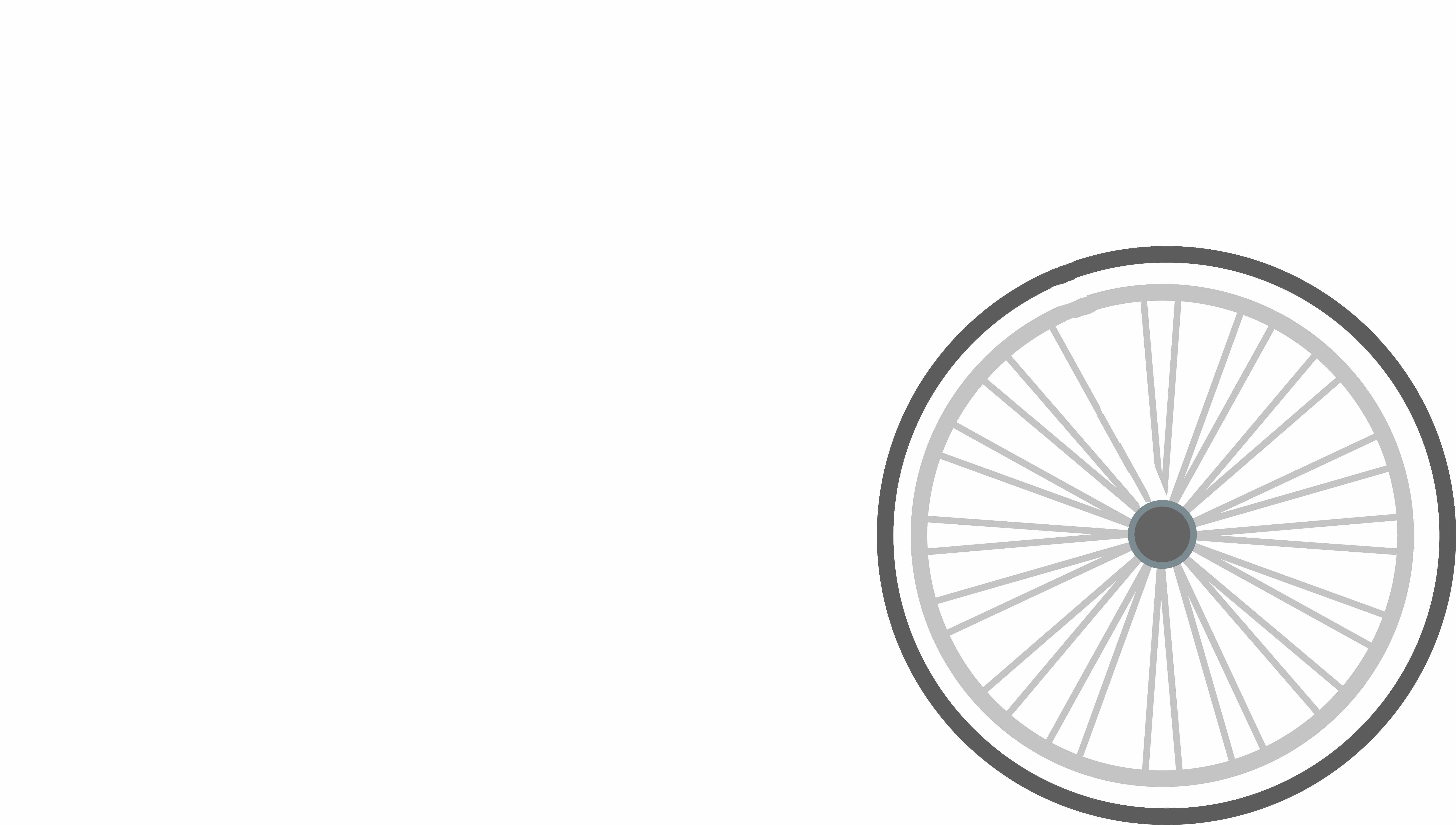 Weiterführende Links:Ancient Egypt http://www.opensign.eu/thematic_topics/57 The Egyptian Era: http://opensign.eu/memory_game/55Wheels in Egypt : http://opensign.eu/multiplechoice/60The Pyramid Blocks: http://www.opensign.eu/sequence/61 DIY Open Sign: http://www.opensign.eu/manual_activities_videos  Dieses Projekt (Nr. 2017-1-FR01-KA201-037433) wurde mit Unterstützung der Europäischen Kommission finanziert. Die Verantwortung für den Inhalt dieser Veröffentlichung trägt allein die verfassende Person. Die Europäische Kommission haftet nicht für die weitere Verwendung der darin enthaltenen Angaben.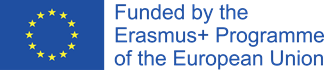 